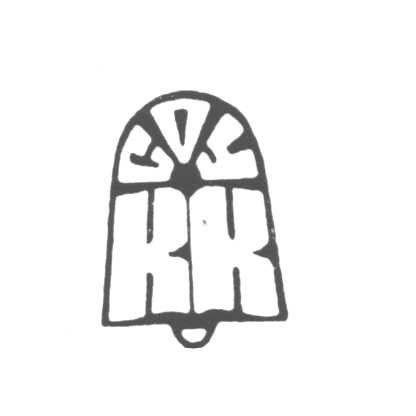 УТВЪРЖДАВАМ:ДИРЕКТОР: ……………………………………………ПЛАНза работата на КООРДИНАЦИОНЕН СЪВЕТза превенция и справяне с тормоза, насилието и асоциалните прояви на учениците в училище за учебната 2015-2016 годинаОБЩИ ПОЛОЖЕНИЯ1. Координационният съвет /КС/ за превенция и справяне с тормоза, насилието и асоциалните прояви на учениците в училище е създаден на основание- Заповед  № РД 09-611/18.05.2012г. на Министъра на МОМН във връзка с прилагане на Механизма за противодействие на училищния тормоз между децата и учениците в училище  и чл. 2, ал.1, б. “а” от Закона за борба срещу противообществените прояви на малолетните и непълнолетните ЗБППМН/.2. КС е избран на заседание на педагогическия съвет с протокол № 18 от 10.09.2015 година и утвърден със  заповед № РД 06 – 829/10.09.2015г. на Директора на СОУ „К.Константинов“ – Сливен в следния състав:Дора Тодорова – помощник-директор УД /ПГЕО/ - председателЧленове:Цветелина Кайракова - помощник-директор УД /НЕО/Любка Георгиева – педагогически съветникЕвгения Тотева -  фелдшерНикол Христова – ученик /председател на Училищния ученически съвет/Мариела Иванова – ученикЛюбка Костова – родителНели Манева – родителВладимира Тенева – родителАнелия Христова – учителНаташа Цапрева - учител3. Работата на КС се основава и е съобразена с Механизма за противодействие на училищния тормоз между децата и учениците в училище, Закона за закрила на детето,  ЗБППМН, приетите училищни планове и правилници.4. КС води документация за своите заседания и подпомага педагогическия съветник при актуализиране списъка на ученици живеещи в условия на повишени за нормалното им развитие рискови фактори.5. КС е и орган за взаимодействие при работа в случаи на деца жертва на насилие или в риск от насилие и за взаимодействие в кризисни ситуации.ЦЕЛИ НА КС1. Разработване и прилагане на цялостен училищен подход, на координирани и последователни усилия за предотвратяване на тормоза и насилието  и създаване на по-сигурна училищна среда.2. Свеждане до минимум на противообществените прояви на учениците.3. Възпитаване у учениците на коректни и толерантни междуличностни взаимоотношения и  поведение съобразено с обществените норми и ред, и спазване на законите.4. Осигуряване на възможност за подготовка, реализация и условия за приобщаване на ученици с противообществени прояви и деца в риск към гражданското общество.5. Оказване на съдействие на органите по закрила в случай на деца, жертви на насилие, тормоз или други кризисни ситуации.ЗАДАЧИРазработване и прилагане на превантивни дейности за предотвратяване на тормоза в училище на ниво клас, училище, общност.Разработване на защитна мрежа за интервенция при случаи на тормоз в училище, чрез поставяне на ясни граници, изграждане на ценности, правила и процедури, които не допускат прояви на насилие и тормоз във взаимоотношенията в училище.Намаляване на предпоставките, пораждащи извършители на противообществени прояви в училището . Системно провеждане на индивидуална възпитателна работа с ученици, извършители на противообществени прояви, тормоз или насилие и поддържане на връзка с техните родители. Системен контрол на поведението на застрашени ученици от извършване на противообществени прояви, тормоз или насилие. Провеждане на извънкласни дейности – спортни празници, походи, екскурзии, художествено – творчески инициативи и др. с цел гражданско възпитание и образование на учениците. Координиране дейността на КС с държавните и общински органи и организации, имащи пряко отношение към работата с противообществените прояви сред малолетните и непълнолетните, както и изграждане на механизъм за предаване и споделяне на информация между основните и алтернативно посочени институции.ДЕЙНОСТИ И МЕРОПРИЯТИЯЗапознаване на педагогическия и непедагогически персонал с формите на насилие и с Механизма за противодействие на училищния тормоз между децата и учениците в училище. Припомняне на правилата за ползване на наличния единен регистър за случаите на тормоз.Отг. ПдС								Срок: 17.09.2015г.Изготвяне на помощен материал и запознаване на учениците и родителите с формите на насилие и с Механизма за противодействие на училищния тормоз между децата и учениците в училище. Отг. за помощния материал – ПдС 					Срок: 5-9.10.2015г.	     за запознаване  - кл. р-лиПровеждане на анкетно проучване за изследване и оценка на тормоза между учениците в училището с випуските ІІ – ХІІ клас и запознаване на педагогическия съвет, УУС, класовите колективи и родителите с резултатите.Отг. за провеждане на анкетата - кл. р-ли 				Срок: 12-16.10.2015г.за анализ и обобщаване на резултатите – ПдС				30.10.2015г.за запознаване на пед. съвет и УУС – ПдС					04.11.2015г.за запознаване на класовите колективи и родителите			5-13.11.2015г.Запознаване на педагогическия колектив с плана и дейността на КС и неговата роля и място в профилактиката срещу нарушенията и взаимодействието й с другите институции.Отг. Председателят на комисията					Срок: 12.11.2015г.Диагностициране и вписване в електронния регистър на деца в риск, ученици - извършители на противообществени прояви, застрашени от отпадане, както и на живеещи в условия на повишени рискови фактори, пречещи за нормалното им развитие.Отг. Кл. р-ли и ПдС						Срок: за първоначално набиране на информация – 30.10.2015г.за актуализиране – текущПериодично да се изслушват от комисията нарушителите на обществения ред, за които има подаден сигнал, с цел установяване на причините за допуснатите нарушения и вземане на необходимите мерки.Отг. Комисията                                                                                                Срок: текущИзработване на индивидуална корекционна програма за въздействие на заведените на отчет ученици, извършители на противообществени прояви за индивидуална работа с тях.Отг. ПдС и класните им р-ли                                                                          Срок: текущЗадължително информиране на ПдС преди предложения за налагане на наказания от страна на класните ръководители.Отг. Кл. р-ли и ПдС                                                                                              Срок: текущПровеждане на инструктаж и включване в плановете на кл. р-ли за часа на класа на теми за:Правни и здравни знания на учениците;Тормозът и насилието;Вредата от тютюнопушенето, алкохола и наркотиците;Опасността от разпространението на сектите;Законът за закрила на детето;Наредбата на Общината за опазване на обществения ред;Правилникът за дейността на училищетоПроституция и трафик на хораОтг.									Срок:ПдС								за инструктажа – 17.09.2015г.Кл. р-ли							за разпределенеията – 21.092015г.Предложения пред директора и педагогическия съвет за налагане на дисциплинарни наказания на ученици.Отг. Председателят                                                                                            Срок: текущИнформация за задържането на учениците в училище, допуснатите неизвинени отсъствия и предприетите мерки и броя на наказаните ученициОтг.Кл. р-ли 						Срок: ежемесечноПдС							края на всеки учебен срокМЕРОПРИЯТИЯ И ДЕЙНОСТИ С УЧЕНИЦИ11. Индивидуална работа с проблемни деца.Отг. ПдС                                                                                                             Срок: текущ12. Съдействие за подпомагане на деца от социално слаби семейства, когато това се явява предпоставка за извършване на противообществени прояви и престъпления.Отг. Комисията                                                                                                   Срок: текущ13. Завеждане на регистър за тормоз над деца и работа с жертви на престъпни посегателства.Отг. ПдС                                                                                                              Срок: текущ14. Поощряване на добри постъпки на ученици чрез публикации в сайта на училището и номиниране за наградата „Златно сърце“ и „Ученик на годината“.Отг. Кл. р-ли, ПдС и Вл. Тенева						Срок: текущ15. Осигуряване на предимство за включване на ученици от рисковите групи в извънкласни и извънучебни форми на работа – спортни секции, художествено-творчески формации, в НП „С грижа за всеки ученик“.Отг. Комисията                                                                                                  Срок: текущ16. Ангажиране на ученици от рискови групи като помощници на учителите.Отг. Кл. р-ли                                                                                                        Срок: текущ17. Организиране ЧК за випуска на V клас с външен лектор по темата „Превенция на рисковото поведение и опасностите в интернет”.Отг. М. Хаджиева								Срок: ХІ.2015г.18. Организиране на обучителен семинар за членовете на УУС и подготовка на връстници обучаващи връстници с лектори от НПО „А 21“ – София по темата „Трафик на хора и незаконна екплоатация“Отг. ПдС									Срок: 24.ХІ.2015г.МЕРОПРИЯТИЯ И ДЕЙНОСТИ С РОДИТЕЛИ19. Организиране на тематична родителска среща с родителите на учениците от VІ клас на тема „Превенция от наркотичната зависимост” с гост секретаря на Превантивно-информационния център за наркомания към Община Сливен.Отг. Комисията и кл. р-ли							Срок: 22.10.2015г.20. Индивидуална работа с родители на ученици с провинения.Отг. ПдС и кл. р-ли                                                                                              Срок: текущ21. Системно уведомяване на родителите на ученици, с голям брой неизвинени отсъствия.Отг. Кл. р-ли                                                                                                          Срок: текущ22. Привличане на родители в осъществяването на превантивна дейност с учениците за предпазване от противообществени прояви.Отг. Съотв. класови родителските активи и кл. р-ли                                        Срок: текущ23. Организиране на педагогически консултации за родители, чиито деца системно нарушават реда и дисциплината или са застрашени от попадане в рискови групи.Отг. ПдС и Кл. р-ли                                                                                               Срок: текущВЗАИМОДЕЙСТВИЕ С ДЪРЖАВНИ И ОБЩЕСТВЕНИ ОРГАНИ И ОРГАНИЗАЦИИ24. Организиране на среща на класови колективи с проблемно поведение с представители на МКПППМН, детска педагогическа стая и кварталния отговорник от РПУ.Отг. ПдС и съотв. кл. р-ли							Срок: текущ25. Координиране дейността на КС с :МКБППМН;Детска педагогическа стаяОтдел “Закрила на детето” към Община Сливен.Отг. Председателят на комисията и ПдС					Срок: текущ26. Търсене на съдействие от МКБППМН за образуване на възпитателни дела за провинили се в тежка степен ученици или родители, проявили нехайство при възпитанието и грижата за децата си.Отг. Комисията								Срок: текущ27. Поддържане на постоянни контакти с РДВР, детска педагогическа стая, отдел “Закрила на детето” към Община Сливен за успешно решаване на възникнали проблеми и нарушения.Отг. Комисията								Срок: текущ28. Търсене на съдействие от ЦУ „Дружба“ за случай на ученици в риск подходящи за предвидените в центъра програми.Отг. ПдС									Срок: текущЗАСЕДАНИЯ НА КОМИСИЯТА1. За изготвяне плана за дейността през учебната година и набелязване на инициативи за повишаване ефективността на охраната в училище.					Срок: 09.11.2015г.2. За отчет на съответните отговорници преди края на първия и съответно втория учебен срок.Срок: 26.01.2016г.09.06.2016г.3. Текущо – по необходимост през цялата учебна година.